EXCMO. AYUNTAMIENTO DE TORRECILLAS DE LA TIESA (Cáceres)ACTOS SUJETOS A LICENCIA DE ACTIVIDAD(Art. 151 Ley 11/2018 de Ordenación Territorial y Urbanística Sostenible de Extremadura.)ACTIVIDAD A INSTALAR____________________________________1.Implantación de cualquier uso terciario productivo que precise autorización ambiental de conformidad con lo previsto en la legislación ambiental aplicable.SE APORTA LA SIGUIENTE DOCUMENTACIÓN  (Marcar los que se aportan):Plano de situación. Estudio técnicoOtra documentación (indicar cuál):El solicitante comunica y declara bajo su responsabilidad:Que las actuaciones  que se detallan en esta solicitud cumplen con la normativa legal aplicable y vigente en el municipio, comprometiéndose a mantener su cumplimiento.Que conoce que no podrá realizar las actuaciones contenidas en esta solicitud sin que previamente se haya abonado el pago de las tasas e impuestos correspondientes.Que ostenta derecho bastante para realizar la construcción, edificación o uso del suelo pretendido.Secompromete a permitir las labores de comprobación, control e inspección atribuidas legalmente al personal de este Ayuntamiento.Que se han obtenido las autorizaciones exigidas por la legislación en cada caso aplicable, así como la concesión o concesiones correspondientes cuando el acto pretendido suponga la ocupación o utilización del dominio público del que sea titular cualquier Administración Pública.Que son ciertos cuantos datos y documentos han sido expuestos en la presente solicitud y declaración responsable. SOLICITA: que previo los trámites reglamentarios y abono de los derechos y Tasas que correspondan, le sea concedida Licencia Municipal para la realización de ACTIVIDAD a que se hace referencia.En Torrecillas de la Tiesa, a ________de ______________________de __20___Fdo.:______________________________________________________DECLARACIÓN RESPONSABLED.…………………………………………………………..……………………………………………………, DNI.:………………………………………,domicilio en………………..………………………………., calle …………………………………………………..nº …………., a los efectos previstos en la Ley  11/2018  de 21 de diciembre de O.T. y U. Sostenible de Extremadura, DECLARA QUE CONOCE LAS SIGUIENTES CONDICIONES:El vencimiento de plazo máximo sin haberse notificado la resolución expresa legitimará al interesado para entender estimada o desestimada la solicitud por silencio, en los términos establecidos por la legislación vigente.La licencia quedará sin efecto si se incumplieran las condiciones a que está subordinada, y caducará si en el plazo de seis meses no se inician las obras o se interrumpieran por un plazo superior a tres meses. El plazo máximo de ejecución será el previsto en el proyecto  y en su defecto dos años a partir de la notificación.Únicamente se podrán ejecutar las actuaciones descritas. Si se realizan otro tipo que no son las contempladas expresamente, deberá realizarse las correspondientes modificaciones o ampliaciones de la licencia sin perjuicio de las sanciones oportunas que puedan imponerse previa tramitación del expediente sancionador.Esta licencia no surtirá efecto sin con ella se pretende llevar a cabo la ocupación de dominio público.La persona interesada deberá tener a disposición de los Servicios Municipales la licencia concedida, facilitando el acceso al personal de dichos servicios para inspecciones y comprobaciones. En la realización de los trabajos se estará obligado a reparar los desperfectos que como consecuencia de las obras se originen en la vía pública y demás espacios colindantes, y a mantener estos en condiciones de seguridad, salubridad y limpieza.Se cumplirán cuantas disposiciones vigentes sean de aplicación en materia de edificación y seguridad y salud en las obras de construcción.En Torrecillas de la Tiesa, a ________de ______________________de __20___Fdo.:______________________________________________________SR. ALCALDE-PRESIDENTE DEL AYUNTAMIENTO DE TORRECILLAS DE LA TIESALICENCIA DE ACTIVIDADLICENCIA DE ACTIVIDADLICENCIA DE ACTIVIDADLICENCIA DE ACTIVIDAD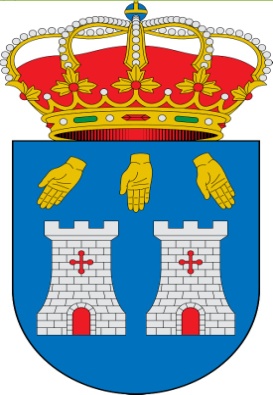 (Espacio reservado para el sello de entrada)(Espacio reservado para el sello de entrada)(Espacio reservado para el sello de entrada)(Espacio reservado para el sello de entrada)DATOS DEL SOLICITANTE A EFECTOS DE COMUNICACIÓNAPELLIDOS Y NOMBRE O RAZÓN SOCIALAPELLIDOS Y NOMBRE O RAZÓN SOCIALDNI:DNI:DATOS DEL SOLICITANTE A EFECTOS DE COMUNICACIÓNDOMICILIODOMICILIOTELÉFONO:TELÉFONO:DATOS DEL SOLICITANTE A EFECTOS DE COMUNICACIÓNLOCALIDADPROVINCIA:CÓDIGO POSTALCÓDIGO POSTALDATOS DEL SOLICITANTE A EFECTOS DE COMUNICACIÓNACTUANDO COMO :PROMOTORREPRESENTANTEDATOS REPRESENTADO:DATOS REPRESENTADO:DATOS REPRESENTADO:INFORMACIÓN SOBRE LA ACTUACIÓN A REALIZARDESCRIPCIÓN DE LAS ACTUACIONES:__________________________________________________________________________________________LOCALIZACIÓN:_____________________________________________________________________________ESTUDIO TÉCNICO REDACTADO POR: